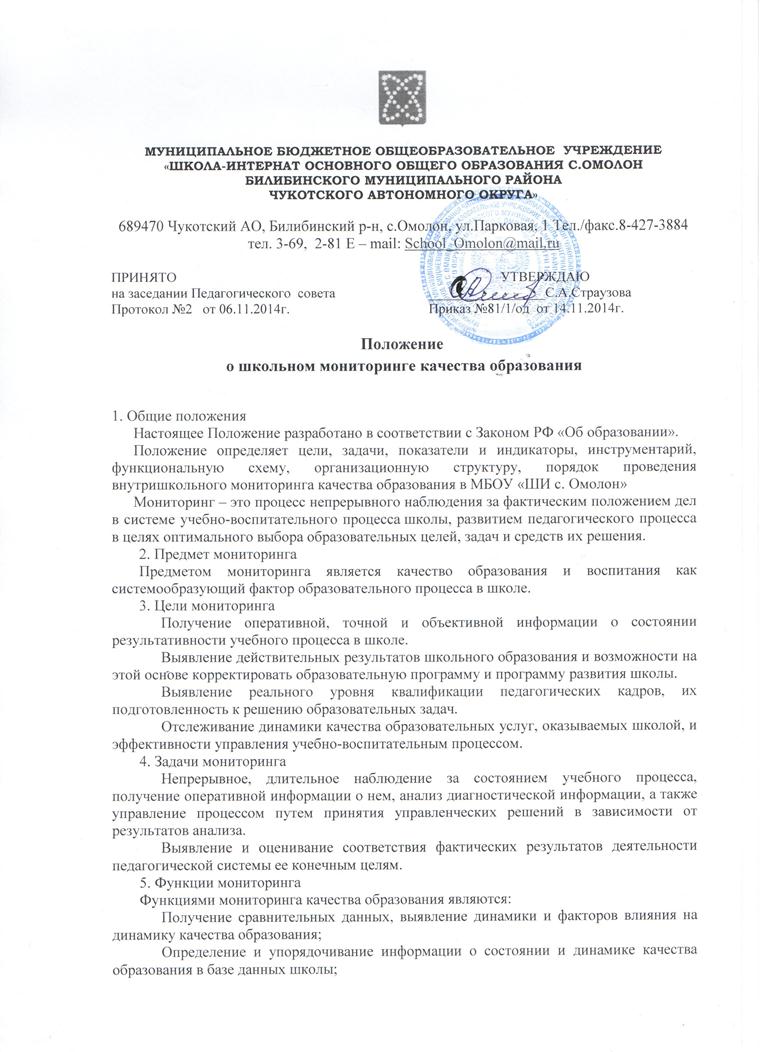 Координация деятельности организационных структур (учителя-предметники, МО, организаторы), задействованных в процедурах мониторинга качества образования.6. Показатели и индикаторы качества результатов образовательной деятельности6.1. Комплекс показателей и индикаторов качества результатов образовательной деятельности включает: уровень и качество учебных достижений обучающихся; уровень социализации обучающихся: сформированность компетенций, социального опыта, позволяющих адаптироваться в социуме; личностные достижения;· соответствие показателей качества результатов обучения и воспитания нормативным требованиям и запросам потребителей образовательных услуг.6.2. Комплекс показателей и индикаторов ресурсного обеспечения и условий образовательного процесса включает:· уровень развития материально-технической базы;· обеспеченность участников образовательного процесса учебно-методическими материалами, справочной литературой, современными источниками информации;· кадровое обеспечение образовательного процесса.7. Источники сбора данных и инструментарий для расчёта показателей и индикаторов мониторинга качества образования.Показатели и индикаторы мониторинга предоставляет существующая система внутришкольного контроля школы.Источниками и инструментарием сбора данных для расчета показателей и индикаторов мониторинга качества образования являются: данные государственной статистической отчётности;· данные государственной (итоговой) аттестации выпускников школы; результаты тестирования;·анкетирования, опросов, интервьюирования;дополнительные данные, собираемые в рамках мониторинговых исследований; классные журналы; отчетность классных руководителей; отчетность учителей-предметников; аналитические справки заместителей директора.Инструментарием экспертизы являются традиционные технологии анализа успеваемости и качества знаний, а также медицинские и психологические данные.8.Объекты мониторингового исследования:Объектом мониторинга является система организации учебно-воспитательного процесса в школе: начальное общее образование; основное общее образование; общее среднее (полное) образование; дополнительное образование; повышение квалификации; деятельность органов самоуправления.9. Виды мониторинга Мониторинг эффективности образовательного процесса на этапе достижения стандартов знаний, умений, навыков.Данные виды мониторинга раскрывают общую картину действия всех факторов, влияющих на обучение и воспитание, и показывают направления, нуждающиеся в более детальном исследовании: достигается ли цель образовательного процесса; существует ли положительная динамика по сравнению с результатами предыдущих диагностических исследований; существуют ли предпосылки для совершенствования работы преподавателя.Отслеживание состояния учебного процесса решается путем проведения входного (стартового), промежуточного (полугодового), итогового (годового) контроля. Стартовый контроль проводится в сентябре по плану внутришкольного контроля. Его цель: определение уровня знаний учащихся в начале цикла обучения. Цели проведения промежуточного полугодового контроля - оценка успешности продвижения учащихся в изучении предметов учебного плана, подведение промежуточных итогов обучения. Цель проведения итогового контроля – подведение итогов очередного года обучения.10. Ожидаемые результатыРезультаты мониторинговых исследований предполагают: Получение независимой экспертизы состояния образовательного процесса. Улучшение функций управления образовательным процессом, обеспечивающих получение обратной связи. Систематическое накопление банка данных для принятия управленческих и тактических решений.11. Анализ результатовАнализ результатов диагностических исследований осуществляется по традиционной схеме: обработка информации, оформление аналитической справки, обсуждение результатов на педагогическом совете, совещаниях, методических объединениях, оформление таблиц, диаграмм, пополнение банка имеющихся данных. Одна и та же диагностическая информация исследуется с различных позиций по видам мониторинга, что дает возможность превратить ее в деятельный инструмент управления качеством образования.12. Исполнители1. Учителя – предметники;2. Председатели МО;3. Классные руководители;4. Заместители директора по УВР.